OBEC BEZDĚKOV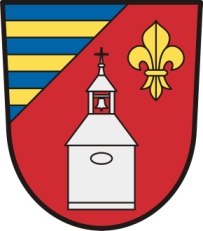 Bezděkov 8, 338 24 BřasyOHLÁŠENÍ K MÍSTNÍMU POPLATKU ZE PSŮ		VS: číslo popisné/evidenční								Poznámky: PP a číslo / PE a číslo								(PP – pes číslo popisné, PE – pes číslo evidenční)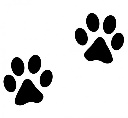 								Číslo účtu pro platbu: 18724381/0100 Komerční banka, a. s.Zastupitelstvo obce Bezděkov se na svém zasedání dne 14.12.2019 usneslo vydat OZV č. 3/2019 o místním poplatku s účinností od 1.1.2020, a to na základě § 14 odst. 2 zákona č. 565/1990 Sb., o místních poplatcích, ve znění pozdějších předpisů, a v souladu s § 10 písm. d) a § 84 odst. 2 písmena h) zákona č. 128/2000 Sb., o obcích (obecní řízení), ve znění pozdějších předpisů. Identifikační údaje majitele psa Identifikační údaje držitele psa (není-li shodný s majitelem)Upozornění na poplatetÚlevy od poplatkové povinnostiÚlevy - poživatelé důchodu, osoby mladší 65 let*1) Nemám příjem ze mzdy, nájmu, dividend, podílu ze zisku, členství v obchodní společnosti a nežiji ve společné domácnosti s výdělečně činnou osobou, která mne uplatňuje u daně z příjmu jako vyživovanou osobu dle § 15  zákona č. 586/1992 Sb., o daních z příjmu.Osvobození od poplatkové povinnostiOsvobození**Nárok na slevu prokázat dokladem (doklad od ČSSZ, kopie průkazu ZTP, ZTP/P)Přihlásit psa je povinen i držitel psa, který je od poplatku osvobozen. Popis psa                                    Pes č. 1  označen čipem/tetováním  …………………….…..………………………………………………...dne………………………….Pes č. 2  označen čipem/tetováním   ………………………..………………………………………………...dne………………………….Pes č. 3  označen čipem/tetováním  …………………….…..………………………………………………...dne………………………….Pes č. 4  označen čipem/tetováním   ………………………..………………………………………………...dne………………………….Pes č. 5  označen čipem/tetováním  …………………….…..………………………………………………...dne………………………….Pes č. 6  označen čipem/tetováním   ………………………..………………………………………………...dne………………………….Pes č. 7  označen čipem/tetováním  …………………….…..………………………………………………...dne………………………….Pes č. 8  označen čipem/tetováním   ………………………..………………………………………………...dne………………………….PoučeníPoplatek ze psů platí držitel (nemusí být majitel) obci příslušné podle svého místa přihlášení nebo sídla. Při změně místa přihlášení nebo sídla platí držitel psa poplatek od počátku kalendářního měsíce následujícího po měsíci, ve kterém změna nastala, nově příslušné obci. (Poplatek je placen vždy na úřadu příslušném podle místa trvalého bydliště držitele psa, bez ohledu na to, že je pes fyzicky chován na jiném místě.) Př. pokud se občan přihlásí k trvalému pobytu v obci Bezděkov k 1. březnu, má povinnost do 15 dnů ohlásit správci poplatku vznik své poplatkové povinnosti a odevzdat ohlášení/formulář k místnímu poplatku ze psů. Poplatek ze psa mu bude vypočítán až od následujícího měsíce, tedy od 1. dubna.Př. pokud majitel psa bydlí v obci Bezděkov, ale trvalé bydliště má jinde, je možné uvést jako držitele psa někoho jiného z rodiny, který má ovšem trvalé bydliště v obci Bezděkov.Př. pokud žádná osoba z nemovitosti, kde se pes nachází, nemá trvalé bydliště v obci Bezděkov, je nutné přihlásit a zaplatit místní poplatek ze psa příslušnému úřadu dle místa trvalého pobytu.Poplatek ze psů se platí ze psů starších 3 měsíců. V případě trvání poplatkové povinnosti po dobu kratší, než jeden rok se platí poplatek v poměrné výši, která odpovídá počtu i započatých kalendářních měsíců.Př. pokud pes dovrší věku 3 měsíců v průběhu měsíce března, bude poplatek počítán již za započatý měsíc, tedy od 1. března. Sazba místního poplatku:Sazba za jednoho psa :                                     60,-kč ročně       Sazba za druhého a dalšího psa: 	120,-kč ročněSazba za jednoho psa osoba starší 65 let        30,-kč ročně       Sazba za druhého a dalšího psa:  	  60,-kč ročně         Sazba b) se vztahuje také na poživatele invalidního, starobního, vdovského a vdoveckého důchodu, pokud je jediným zdrojem příjmu a vztahuje se i na poživatele sirotčího důchodu.Placení místního poplatku:Poplatek je splatný nejpozději do 31. března příslušného kalendářního roku. Vzniklne-li poplatková povinnost po datu splatnosti (31.3 příslušného kalendářního roku), je poplatek splatný nejpozději do 15. dne měsíce, který následuje po měsíci, ve kterém poplatková povinnost vznikla.Poplatek je splatný bez vyměření předem, obec Bezděkov bude zasílat e-mailem na dané platební období výši poplatku k úhradě, datum splatnosti, číslo účtu a variabilní symbol, jen za předpokladu, že vyplníte ,,UPOZORNĚNÍ NA POPLATEK“ , kde zaškrtnete souhlas se zasíláním emailem, uvdete email a povrdíte tuto skutečnost podpisem.Nebude-li poplatek zaplacen včas nebo ve správné výši, vyměří správce poplatku poplatek platebním výměrem a může zvýšit včas nezaplacený poplatek až na trojnásobek. Další povinnosti poplatníka – ohlášení změn:Poplatník je povinen do 15 dnů ohlásit všechny skutečnosti, které jsou odlišné od údajů uvedených v ohlášení a mohou mít vliv na jeho poplatkovou povinnost, zejména tedy:okolnosti mající za následek ZMĚNU SAZBY (např. přiznání starobního důchodu (osoby mladší 65 let), který je nadále jediným příjmem poplatníka) – nárok na úlevu nutno prokázat (např. důchodový výměr) – Důvod osvobození se musí předložit nejpozději do 15 ledna příslušného roku, za který se poplatek platí. Pokud důvod osvobození vznikne v průběhu roku, přísluší úleva až od následujícího roku.okolnosti mající za následek ZÁNIK POPLATKOVE POVINNOSTI (prodej či darování psa, zcizení psa, úhyn psa, změna adresy trvalého bydliště mimo obec Bezděkov)V Bezděkove dne: ______________                                              podpis držitele psa __________________________JménoPříjmeníDatum narozeníČíslo OPTrvalá adresaTrvalá adresaEmailMobilKorespondenční adresa, je-li odlišná od přihlášeníJménoPříjmeníDatum narozeníČíslo OPTrvalá adresaTrvalá adresaEmailMobilKorespondenční adresa,  je-li odlišná od přihlášeníZákonný zástupce u nezletilých osob:Upozornění na poplatek  e.mailem anone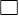 E-mailová adresa:E-mailová adresa:PODPIS: Obecní úřad Bezděkov se zavazuje zpracovávat poskytnuté osobní údaje v souladu s nařízením EU č. 679/2016 (GDPR) a Zákonu o ochraně osobních údajů č. 110/2019 Sb.PODPIS: Obecní úřad Bezděkov se zavazuje zpracovávat poskytnuté osobní údaje v souladu s nařízením EU č. 679/2016 (GDPR) a Zákonu o ochraně osobních údajů č. 110/2019 Sb.PODPIS: Obecní úřad Bezděkov se zavazuje zpracovávat poskytnuté osobní údaje v souladu s nařízením EU č. 679/2016 (GDPR) a Zákonu o ochraně osobních údajů č. 110/2019 Sb.Za psa, jehož držitelem je poživatel invalidního, starobního, vdovského nebo vdoveckého důchodu, který je jeho JEDINÝM ZDROJEM PŘÍJMU, anebo poživatel sirotčího důchoduDruh důchoduDůchod je jediným zdrojem příjmu     ano1) neOd poplatků ze psů je osvobozen držitel psa, kterým je osoba nevidomá, bezmocná a osoba s těžkým dravotním postižením, která je držitelem ZTP/P podle zvláštního právního předpisu, osoba provádějící výcvik psů určených k doprovodu těchto osob, osoba provozující útulek zřízený obcí pro ztracené nebo opuštěné psy nebo osoba, která stanoví povinnost držení a používání psa zvláštní právní předpisPrůkaz ZTP nebo ZTP/P  ano   nePlatnost do:Pes držen ode dne:Plemeno psa Datum narození psaPohlaví          pes / fenaJméno psaBarva psaEvidenční známkaANO/NE(číslo)1) 2) 3)4)5)6)7)8)